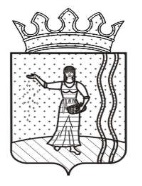 АДМИНИСТРАЦИЯ ШИМОВСКОГО СЕЛЬСКОГО ПОСЕЛЕНИЯОКТЯБРЬСКОГО МУНИЦИПАЛЬНОГО РАЙОНАПЕРМСКОГО КРАЯРАСПОРЯЖЕНИЕ11.05.2016                                                                                               № 29О мерах по предупреждениюпожаров в весенне-летнийпериод 2016 г.      В соответствии с Федеральным законом от 22 июня 2004 г. № 127-ФЗ «О пожарной безопасности», Устава Ишимовского сельского поселения Октябрьского муниципального района Пермского края и в целях предупреждения пожаров в весенне-летний период 2016 г. на территории Ишимовского сельского поселения:    1.Утвердить план привлечения дополнительных средств и сил по организации тушения пожаров. Приложение 1.   2.Утвердить план мероприятий по профилактике пожаров в весенне-летний период 2016 г. Приложение 2.   3.Согласовать с руководителями учреждений и организаций разных форм деятельности с привлечением средств, техники и населения к работе по предупреждению и тушению пожаров.  4.Провести инструктажи и разъяснительную работу в населенных пунктах поселения по соблюдению мер ППБ и действиям в случае возникновения пожаров.  5.Обязать граждан прибыть на места пожаров с необходимыми подручнымисредствами пожаротушения. До прибытия пожарной службы (МПС и ПЧ-91) принимать активное участие по локализации очагов возгорания.   6.В случаях отсутствия телефонной связи использовать сотовую связь или посылать посыльных в МПС.   7. Запретить сжигание мусора на подведомственных территориях, частных участках, в населенных пунктах, лесных массивах и на покосах.   8. В случаях жаркой, сухой погоды или при получении штурмового предупреждения, исключить работы котельных, топку печей, бань, кухонных очагов.  9.В целях ликвидации очагов возгорания каждому домовладельцу иметь емкость с водой и огнетушитель.  10.Установить в случае повышения пожарной опасности – «особый противопожарный режим».  11. Контроль за исполнением данного распоряжения возлагается на старшего пожарного МПС -  Габдулханова И.Ф.Глава  сельского поселения                                                      С.В.ШархиевС распоряжением ознакомлен:                                                      УТВЕРЖДЕНАПриложение 1к распоряжению  администрации Ишимовского сельского поселенияОктябрьского муниципального районаПермского края от 11.05.2016 г. № 29план привлечения дополнительных средств и сил по организации тушения пожаров в 2016 года                               УТВЕРЖДЕНАПриложение 2к распоряжению  администрации Ишимовского сельского поселенияОктябрьского муниципального районаПермского края от 11.05.2016 г. № 29План мероприятий по усилению мер пожарной безопасности в весенне-летний пожароопасный период 2016 года на территории Ишимовского сельского поселения №п/пПривлекаемая техникаКол-вотехникиПоименный состав№ телефонаПримечение1Администрация поселенияАдминистрация поселенияАдминистрация поселенияАдминистрация поселенияАдминистрация поселения1.11.2АМКАДОРУАЗ -2206 94   11Габдулазянов Б.С.Шархиев С.В.3 47 133 47 352ООО «Весна»ООО «Весна»ООО «Весна»ООО «Весна»ООО «Весна»2.12.2МТЗ -82 с бочкойМТЗ -   11Шайхаттаров Ф.Ф.Шайхиев В.Ф.    3 47 873 46 33   резерв3.МКОУ «Ишимовская СОШ»МКОУ «Ишимовская СОШ»МКОУ «Ишимовская СОШ»МКОУ «Ишимовская СОШ»МКОУ «Ишимовская СОШ»3.1МТЗ -82 с бочкой1Калимуллин Э.М.3 47 703.2ДТ – 75 с лопатой1Шамиданов И.3 47 504ЧастникиЧастникиЧастникиЧастникиЧастники4.1ДТ -75 с лопатой1Габдулазянов Р.С.3 47 89по согласованию4.2МТЗ -82 с КУНом1Шайнуров Д.М.через посыльныхпо согласованию4.3ДТ- 75 с плугом1Шайнуров Д.М.через посыльныхпо согласованию5СПК «Колхоз» СамаровскийСПК «Колхоз» СамаровскийСПК «Колхоз» СамаровскийСПК «Колхоз» СамаровскийСПК «Колхоз» Самаровский5.1МТЗ – 82 с бочкой1Зарипов И.А.3 67 646ЧастникиЧастникиЧастникиЧастникиЧастники6.1ДТ – 75 с плугом1Вафиев Р.С.3 67 78по согласованию6.2МТЗ – 82 с бочкой1Гилязев М.Ф.3 67 63по согласованию№ п/п Наименование мероприятийСрок исполненияОтветственный за исполнение1.Проведение инструктажей с населением  поселения о мерах пожарной безопасности и недопущения выжигания прошлогодней травы на лесных полянах, прогалинах, лугах и стерни на полях. май - июньстарший пожарный МПО Ишимовского сельского поселения Октябрьского муниципального района Пермского края2.Проведение технического обслуживания автомобиля ГАЗ-53А – АЦ – 3,до 01.05.  глава администрации, старший пожарный МПО, специалист по имуществу3.Генеральные уборки по очистке подведомственной и придомовой территории от сгораемого мусора, отходов, иных пожароопасных веществ и материалов.до 30.04.руководители предприятий, учреждений, организаций, индивидуальные предприниматели, собственники многоквартирных и индивидуальных жилых домов 4.Проведение подворных обходов жилого сектора, с целью выявления нарушений правил пожарной безопасности и их устранения. весь периодстарший пожарный МПО Ишимовского сельского поселения Октябрьского муниципального района Пермского края»5.Проведение ревизии техники, приспособленной для целей пожаротушения, обеспечить постоянную готовностьдо 30.04.старший пожарный МПО Ишимовского сельского поселения, руководители предприятий, учреждений, организаций, индивидуальные предприниматели6.Проверка имеющихся первичных средств пожаротушения. Огнетушители и установки пожаротушения, у которых истекли сроки освидетельствования, а также заряды, имеющие отклонения от установленных норм, освидетельствовать и перезарядить. до 30.04.руководители предприятий, учреждений, организаций, индивидуальные предприниматели7.Комплектование подведомственных объектов первичными средствами пожаротушения.до 30.04.руководители предприятий, учреждений, организаций, индивидуальные предприниматели8.Проведение занятий с учащимися школ о недопущении выжигания сухой растительности и разведения костров в лесах. до 30.04.руководители общеобразовательных учреждений9.Провести ревизию технического состояния электрооборудования и при необходимости его ремонт.май руководители предприятий, учреждений, организаций, индивидуальные предприниматели, собственники многоквартирных и индивидуальных жилых домов10.Проведение инструктажей по противопожарной безопасности в весенне –летний период, во время весенних сходов. майстарший пожарный МПО Ишимовского сельского поселения11.Осуществлять общественный контроль за соблюдением требований пожарной безопасности, вывозом и уничтожением сгораемого мусора, очисткой территории от дикорастущей травы (косьба). Постоянный контроль за порядком на ликвидированных свалках. весь периодстарший пожарный МПО Ишимовского сельского поселения, специалист по имуществу.12.Проверить наличие указателей мест пожарных водозаборов весь периодстарший пожарный МПО Ишимовского сельского поселения13.Организовать распространение памяток о мерах пожарной безопасностивесь периодстарший пожарный МПО Ишимовского сельского поселения